1 четверть. 3 класс. 3 урок.Тема урока: Повторение материала 2 класса.Обращение трезвучий.Обращение – это перемещение верхнего звука вниз, а нижнего вверх на октаву.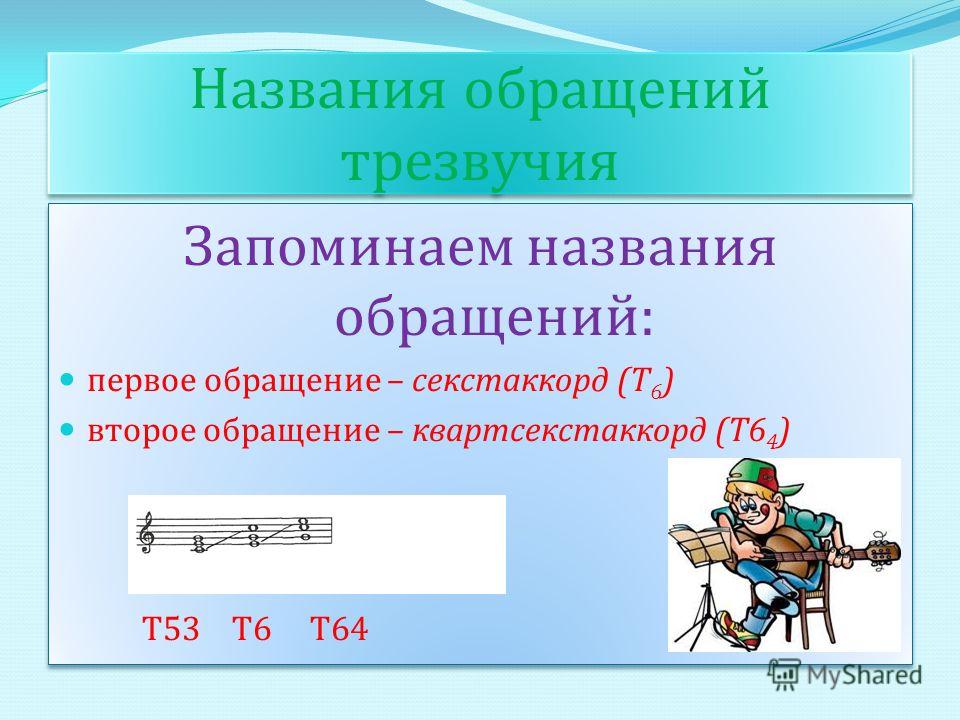 Построение Т53 (тонического трезвучия) в тональности  До мажор;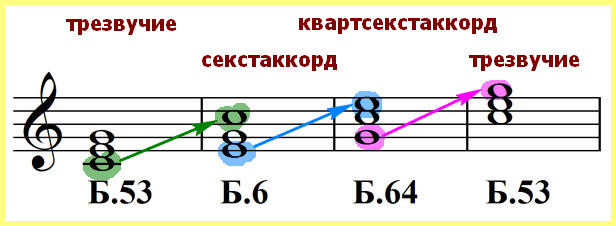 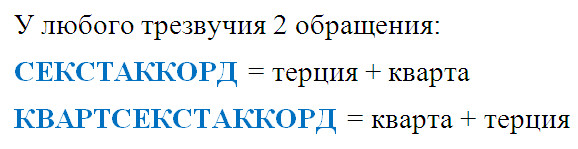 Домашнее задание:Записать тему в тетрадь.Записать в тетрадь гамму Соль мажор.Построить в Соль мажоре Т53 – Т6 – Т64.Работа в рабочей тетради стр.18№17.Задание выполнить и прислать на электронную почтуtabolina231271@mail.ru  не позднее  28 сентября  до 16.00.